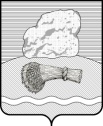 РОССИЙСКАЯ ФЕДЕРАЦИЯКалужская областьДуминичский районАдминистрация сельского поселения«СЕЛО МАКЛАКИ» ПОСТАНОВЛЕНИЕ«18» августа  2022 года                                                                                                                                                                               № 48                                                                                                                                                         О внесении изменений в Муниципальную программу «Сохранение и развитие культуры на территории сельского поселения «Село Маклаки»»», утвержденную постановлением администрации сельского поселения «Село Маклаки» от 18.11.2016 №49       На основании статьи 179 Бюджетного Кодекса Российской Федерации , в соответствии с Федеральным Законом от 06.10.2003г №131-ФЗ «Об общих принципах организации местного самоуправления в Российской Федерации», руководствуясь Постановлением администрации сельского поселения «Село Маклаки» от 21.10.2013г №31 «Об утверждении Порядка принятия решений о разработке муниципальных программ сельского поселения «Село Маклаки», их формирования и реализации и Порядка проведения оценки эффективности реализации муниципальных программ сельского поселения «Село Маклаки»», в соответствии с Уставом сельского поселения «Село Маклаки» ПОСТАНОВЛЯЮ:Внести изменения в муниципальную программу «Сохранение и развитие культуры на территории сельского поселения «Село Маклаки» , утвержденную постановлением администрации сельского поселения «Село Маклаки» от 18.11.2016 №49 (в редакции №30 от 09.08.2017г.; №46 от 15.11.2017г.; №55 от 26.12.2017г.; №28 от 09.06.2018г.; №34 от 25.09.2018г.; №51 от 24.12.2018г.;№7 от 28.02.2019г.; №42 от 20.12.2019г.; №2 от 10.01.2020г №12 от 17.02.2020г.; №42 от 09.12.2020г.; №44 от 10.12.2020;№ 45 от 25.12.2020г.; №47 от 28.12.2020г; №24 от 02.06.2021г; №38/1 от 22.07.2021г.; №50 от 04.10.2021; №60 от 19.11.2021г; №66 от 27.12.2021г; №71 от 27.12.2021г; №15 от 09.03.2022 г.) изложив ее в новой редакции, согласно приложению.В таблице паспорта программы:- в пункте 8 ) Объемы финансирования Муниципальной программы за счет всех источников финансирования) в строке «Общий объем финансирования Программы» заменить число «15407322,77» на число «17666732,77»; в строке «2022 год» число «2329354,60» заменить  числом «2459354,60»1.2. в пункте 3 (Обоснование объема финансовых ресурсов, необходимых для реализации муниципальной  программы) в строке «2022 год» число «2329354,60» заменить числом «2459354,60»1.3. пункт 4 (Общий объем финансовых ресурсов, необходимых для реализации муниципальной программы) изложить в новой редакции: 1.4.Пункт 5 (Обоснование объема финансовых ресурсов, необходимых для реализации муниципальной программы) число «15407322,77» заменить на число «17666732,77» изложить в новой редакции1.5. пункт 6 (Перечень программных мероприятий программы) изложить в новой редакции):Настоящее постановление вступает в силу со дня его обнародования  и  подлежит размещению в информационно-телекоммуникационной сети «Интернет на официальном сайте органов местного самоуправления сельского поселения «Село Маклаки» http://maklaki.ru. Контроль за исполнением настоящего Постановления оставляю за собой.          Глава администрации                                                                                                                        Л.И.Карпунина  Наименование показателяВсегоВ том числе по годамВ том числе по годамВ том числе по годамВ том числе по годамВ том числе по годамВ том числе по годамВ том числе по годамВ том числе по годамНаименование показателяВсего20172018201920202021202220232024ВСЕГО17666732,77177923219377812836969,332496329,441807846,402459354,6022198102129410в том числе:по источникам финансированияМестный бюджет17536732,77177923219377812836969,332496329,441807846,402329354,6022198102129410Бюджет МР Думиничский район00000Бюджет Калужской области130 000000130 00000№п/пНаименование показателейНаименование показателейЗначения по годам реализацииЗначения по годам реализацииЗначения по годам реализацииЗначения по годам реализацииЗначения по годам реализацииЗначения по годам реализацииЗначения по годам реализацииЗначения по годам реализацииЗначения по годам реализации№п/пНаименование показателейНаименование показателей2017201720182019202020212022202320241.Обеспечение культурно-досуговой и массово-зрелищной деятельности учреждений.Обеспечение культурно-досуговой и массово-зрелищной деятельности учреждений.Обеспечение культурно-досуговой и массово-зрелищной деятельности учреждений.Обеспечение культурно-досуговой и массово-зрелищной деятельности учреждений.Обеспечение культурно-досуговой и массово-зрелищной деятельности учреждений.Обеспечение культурно-досуговой и массово-зрелищной деятельности учреждений.Обеспечение культурно-досуговой и массово-зрелищной деятельности учреждений.Обеспечение культурно-досуговой и массово-зрелищной деятельности учреждений.1.1ПроцессныеПроцессныеКоличество посетителей учреждений культурыКоличество посетителей учреждений культуры5050505858586060601.1.1.Действующие расходные обязательстваДействующие расходные обязательстваОбъем финансовых ресурсов, итого:Объем финансовых ресурсов, итого:1779232177923219377812836969,332496329,441807846,402459354,6022198102129410В том числе:В том числе:-средства местного бюджета-средства местного бюджета1779232177923219377812836969,332496329,441807846,402329354,6022198102129410-бюджет МР «Думиничский район»-бюджет МР «Думиничский район»-бюджет Калужской области-бюджет Калужской области130000№п/пНаименование мероприятияСроки реализацииИсточники финансированияСумма расходов, всего (руб)В том числе по годам реализации программы.В том числе по годам реализации программы.В том числе по годам реализации программы.В том числе по годам реализации программы.В том числе по годам реализации программы.В том числе по годам реализации программы.В том числе по годам реализации программы.В том числе по годам реализации программы.№п/пНаименование мероприятияСроки реализацииИсточники финансированияСумма расходов, всего (руб)20172018201920202021202220232024Обеспечение фукнционирования СДК.В течение сроков реализации программыСредства бюджете СП, бюджета МР «Думиничский район»17666732,77177923219377812836969,332496329,441807846,402459354,6022198102129410ИТОГО по программе17666732,77177923219377812836969,332496329,441807846,402459354,6022198102129410